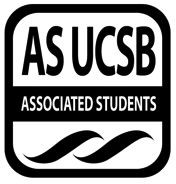 Associated StudentsTuesday, 5/15/18, Nati Conference RoomCALL TO ORDER 6:04 by Tristen, minutes recorded by HannahATTENDANCECOMMITTEE BUSINESSApproval of Attendance and Proxies MOTION/SECOND: Tristen/Aral                      Motion language: motion to approve the attendance ACTION:                                 Consent Additional approval required: YES (Senate)Approval of MinutesMOTION/SECOND: Tristen/Jordan                       Motion language: motion to approve last weeks minutesACTION:                   Consent Additional approval required: YES (Senate)PUBLIC FORUM(Announcements, appreciations, concerns, requests to have items added to agenda)REPORTSAdvisor Report: SiedschlagInterviews for admin assistant soonChair Report: ThronNew board member: KateSelected new board members!Senate ReportAdministrative Report: NishideCoastal Service Program Report: BoneOutreach and Education Report: Unger Hicks & NguyenGala Invitations sent outFuture event: ACIDD is having Aquatcathertic (?)music, art, film, magazineUCSB Marine Biotech Patio June 8th 6-11Sub-Committee Reportsi.AGENDAApproval of Agenda/Additions to Agenda    MOTION/SECOND: Tristen/Aral                                    Motion language: motion to approve the agenda and additions ACTION: ConsentAdditional approval required: YES (Senate)OLD BUSINESS(item) MOTION/SECOND: (name)/(name) Motion           language: ACTION: ConsentAdditional approval required: YES (Senate)NEW BUSINESSAnnual Reports Printing costs $96MOTION/SECOND: Tristen/Courtney                                                Motion language: motion to approve the annual report printing cost for $96 ACTION: ConsentAdditional approval required: YES (Senate)(item) MOTION/SECOND: (name)/(name) Motion           language: ACTION: ConsentAdditional approval required: YES (Senate)DISCUSSIONDate for RetreatJune 5th possiblyCheck with new board members1 on 1’sAlana→ Graduate StudentKate (B.S, envs) → TristenLauren (Geography/ES or Bio) → JordanAngela→ AralSite VisitsTristen- Nature CenterVery fancyIntern was friendly and knowledgeableMaria & Courtney- NCOSSee the site and the student workersAralNext Year ChairMay 29th Event/meetingTalk to Phoebe about itChair dutiestwo office hoursmake the minutesSign stuffgo to senate once a quarterChair meeting once a quarteronce a quarter UC Natural reserve meetingVice ChairRetreat planningRelating to new board memberacting as the chair if the chair can notMOTION/SECOND: Courtney/Tristen                                                          Motion language: motion to nominate Jordan Gallagher as Chair starting Fall 2018 ACTION: ConsentAdditional approval required: YES (Senate)MOTION/SECOND: Tristen/Alana                                                                                 Motion language: motion to nominate Maria as the Vice Chair of Coastal fund starting fall 2018 ACTION: ConsentAdditional approval required: YES (Senate)PROJECT REVIEWProject Title: SPR 18-13 Effect of nutrients leached from mud from recent mudflows on phytoplankton bloomdynamics in the Santa Barbara Channel Sponsoring Organization: MSIPresenter Name: M. Debora Iglesias-RodriguezSummary: The unique circumstances at the end of 2017 led to prolonged fires along the Southern California coast followed by intense rain, which resulted in extreme and unforeseenmudflows on January 9th into the coastal ocean in the Santa Barbara Channel (SBC). The coupling of terrestrial and marine systems, via flow of terrigenous material into coastal waters through networks of streams and rivers, as well as mudflows means that what happened on land, for example fires, farming practices, urbanization, and storms can have a profound effect on marine ecosystems. The SBC has been experiencing an extreme input of nutrients from the January 2018 mudflows as well as human clean-up efforts that have been depositing mud on beaches, leading to extraordinarily high levels of marine bacteria (https://www.countyofsb.org/asset.c/3695). We propose to evaluate the ecological impact of nutrients originating from mud on the marine phytoplankton composition and succession dynamics.Presentation Notes:Presentation NotesExplore nutrients leached from mud into oceanIncreasing frequency of fires affects Carbon cycleMud flow, floods, storms increasing frequency as wellInput of organic matter causes chemical change from bacteriaCan have hypoxia, acidificationWith the input of organic and inorganic inputs can see a shift in ecosystem servicesConcerned about specific algal blooms - one specific harmful type that kills animals/plants/ causes acidityRelatively low risk/high reward research, but also this is a new system so a challenge is coming up with protocols to test questionsTalking to soil biology/chemistsHave peers with relevant background evaluate protocolMud is not her background, but she likes collaborating, has been branching out latelyRecently collabed with earth science to study oil impactsAsh deposition effect on phytoplankton growthHistory of working with geologist - long term acidification, volcanismDoing field sampling from plumes and blooms in LTERLong term samplingSampling from pier - pH, turbidity, phytoplankton samples for direct impact of dumpingWill do manipulation experiment with phytoplankton connected, taxonomy, different types of analysisCollecting organic/inorganic nutrients,Data will be presented by Avery, undergraduateUndergrad Avery: has been in lab 9 months, will continueIs excited to have opportunity to be part of something so long termFundraising, research, coauthoringBeen passionate about anthropogenic effect on natural mechanisms, specifically fits his interestsBoard Questions:Do you have any nutrients/phytoplankton data from before the mudslide/fires?No, using plumes and blooms and LTERFrom goleta beach they do not have nutrients from goleta beachHave data from other peersHave you been in communication with ACIDD cruise?Her students participated in is so she is familiar with the dataAbout ash composition though, not the same as this experimentIf you do find a difference in nutrients and phytoplankton, how will you connect that to the mud?We will not be able to compare to phytoplankton before at pier, but there is available data for channel. At Least 15 years of dataThe idea is to look at field observationsMay be constrained by time, but could start in the middle of the summer and use the communities of different times of the year to study the mudHope to attract additional students, how do you hope to continue this?Relatively modest data, mud is complex so the idea is to do tidal control experimentsWant to reach out to other fields to more fully analyze, there are so many experiments that they can not doHave you looked at any other analogs for data that might be similar to this? Since mudslide is not commonly studiedShe does not think there is because there is so much material in the mudDifferent than run off that is specifically a lot of fertilizerDoes not have a comparable analogAvery will be working for 24 weeks, sylvia is only requested for 2 months, who will be overseeing avery?So sylvia is already working closely together but to really get avery in a position to where he can run a sample analysis, we will run sampling togetherSylvia will be working the whole time but the plan is to have Avery kind of take overWhat items in this project are essential to success? What would your priorities be?Nutrient analysis is expensive, have a nitrate analyzer that is in building that they can use for freeCould get by with less Inorganic nutrient analysis, if you have to cut something it would be thatBoard Discussion:*Board goes into closed discussion*MOTION/SECOND: Tristen/JordanMotion language: motion to table discussion for spring 18-13 with possible cuts to nutrietn analysis if necessaryACTION:                   Consent Additional approval required: YES (Senate)Project Title: SPR 18-14 Community Compost Pilot ProgramSponsoring Organization: Surfrider Foundation, Isla Vista Chapter (UCSB) Presenter Name: Jacob BiderSummary: As we aspire to create a clean, consistent system in order to expand efficiently, we have put a lot of thought into the most cost-effective composting system for students to take onwith ease. This is why the quarterly stipends for the student workers is crucial, as they are in charge of collecting composting buckets, bringing them to and from our Malborg bins, cleaning them, updating and maintaining organizational tactics, as well as maintaining communication with partners and clients. The student director who will be in charge of this project’s smooth transitioning and growth will be taking on the head of organization and oversight. This will include excel sheets and communication and planning - it is a big commitment. We feel they deserve a larger stipend. Alongside funds for student workers to keep our program prosperous, we also have listed cleaning supplies and hardware items that we deem necessary to the success of our programs beginnings.Presentation Notes:Trial run process right now, just started with 10 houses about a week ago, hoping to get funding to expand further to all the housesGive each house a 5 gallon bucket and a week to fill it upOnce a week, a volunteer picks up bucket and swaps with clean oneWorking with marborg, dump into bin that marborg provided, they pick up, at parks and recSpot with parks and rec to store bins until Marborg picks it upAll waste is donated to marborg for composting but eventually wanna transition this to be in IV compostingTrack data from houses- see what they are composting, check up, let them know if they are composting incorrectly, weigh compost to measure impactBenefits for the program → free snook (?) prizesTrying to make it as educational as possible with tracking whats in the buckets, marking on excel sheet to trackTesting different methodsEx. group texts, emails, including the weightTrying to compost more weigh each weekDoing surveysTimeline has changedPilot program will finish this quarterIf they receive funding, they will begin paying students to help with buckets in summer - about ten weeks during summerWould continue paying students during fall and expand programPaying students will really help expandCurrently have 10 housesWould like to reduce the stipend and go from three student workers to 6 student workers6 worker could do 50 housesGoals: reach out to NCSD and having them help make it an actual program for IV, discussion would start in fall, continue on in winter and hopefully get it on the elections bill in SpringTarget 2nd year students since they’ll be here for the longest possible timeAnother goal is to make this available to permanent residents in Isla VistaIf this grows large enough it could be a model for communites across the nation !●How we feel it connects to the missionCollecting compost that is going to marborg that will be applied to orchards around the areaBy using compost youre reducing chemical fertilizer runoff into the oceanReducing waste from landfills that would add less methane to the atmosphereThe landfill that would be taking this is expected to be full by 2026 so the county is looking for places to put organic wasteTotal movement to get compost in communitiesMinimal contamination in our bucketsWith the grants we received we have purchased a number of supplies, but really only covering ten houses for the trial runAsking for more supplies to make the program more efficient - on new version of grant???Better lids to make the project more appealing to studentsCompostable trash bagsWhiteboard markersSecond bikeStipends very important for students, can’t rely on student volunteers foreverManager to be in charge of excel sheet and communicating with marborgBoard Questions:With 6 students at 375, would they work the same amount? Switch from $750 now or later?If you were to submit a reallocation, 6 workers working 3-5 hours per week for one quarter?Take one worker 2-3 hours a week to pick up for 8 houses for 10 weeksReducing the hours per worker2-3 hours per workerHave you considered reaching out to Co-ops or greek orgs?Met with food co-op months ago, she put him in contact with Tom at MarborgHave not reached out to housing co-opsGreek houses is an idea, working on a green initiative (in his frat?? idk) Not part of this project ?? But tom is willing to put compost into greek houses because greek houses have chefsCould you talk about the $50 program?Food Scraps/compost collection that marborg runs$50 for the serviceNot in IV because of contaminationIf you do the $50 program as an individual, do you get a yellow binIn IV they will get contaminatedWilling to put them into businesses and in house with chefNot a you pay money and you get it type thing, tom has to approveHow are you going to keep this system sustainable? What mechanisms are you going to put in place to make sure this continues?Surfrider is backing, helpfulES listervSurfrider job position thru surfrider○Is there someone within surfrider who will act as an advisor, around longer than a student,Is there someone within surfrider who will act as an advisor, around longer than a student,No they want one thoughtThey have directorsTom works with the city and is in contact with us so he's aroundIntern overlap every year, will be part of what you have to doTom is very involved and wants to help, thinks he will continue toHow many hours a week will student director workAround 6-7 hoursJacob is doing job rn, is a daily jobIs difficult to say as of nowHow many lbs/week, lbs/person8 lbs, 10 lbs, 7 lbs, 8 lbs of uncontaminated compost from 4 different housesGuides at the housesAfter this week, only had one issue - food stickerHow’d you choose these housesPeople they know, want to get it going with friendsBoard Discussion:*Board goes into closed discussion*MOTION/SECOND: Tristen/Jordan                            Motion language: Motion to table discussion for SPR 18-14. ACTION:                                           Consent Additional approval required: YES (Senate)ADJOURNMENT AT 8:29 PMMOTION/SECOND: Tristen/Courtney                    Motion language:Motion to adjourn meeting at 8:29 PM ACTION: ConsentAdditional approval required: NONameNote:absent (excused/not excused)arrived late (time)departed early (time)NameNote:absent (excused/not excused)arrived late (time)departed early (time)Tristen ThronChairPresentJem Unger HicksOutreach CoordinatorPresentMatias EusterbrockCo-ChairPresentAn NguyenOutreach CoordinatorPresentAral GreeneUndergraduate RepPresentSenate LiasonJordan GallagherUndergraduate RepPresentRebecca NishideAdministrative AssistPresentMaria McCauslandUndergraduate RepPresentHannah BoneAdministrative AssistPresentAlana Ayasse Graduate Student RepPresentSarah Siedschlag AdvisorPresentCourtney ThomasGraduate Student RepPresent